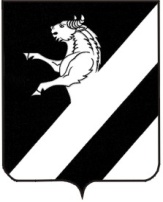 КРАСНОЯРСКИЙ  КРАЙ АЧИНСКИЙ РАЙОНАДМИНИСТРАЦИЯ ЛАПШИХИНСКОГО СЕЛЬСОВЕТАПОСТАНОВЛЕНИЕ          17.01.2022								                       № 1-ПГОб утверждении Программы профилактики нарушений обязательных требований законодательства в сфере муниципального контроля на территории Лапшихинского сельсовета на 2022 год и плановый период 2023-2024 годовВ соответствии со статьей 8.2 Федерального закона от 26.12.2008 № 294-ФЗ «О защите прав юридических лиц и индивидуальных предпринимателей при осуществлении государственного контроля (надзора) и муниципального контроля», постановлением Правительства Российской Федерации от 26.12.2018 № 1680 «Об утверждении общих требований к организации и осуществлению органами государственного контроля (надзора), органами муниципального контроля мероприятий по профилактике нарушений обязательных требований, требований, установленных муниципальными правовыми актами», статьями 14, 17,  Устава Лапшихинского сельсовета Ачинского района Красноярского края, ПОСТАНОВЛЯЮ:1. Утвердить Программу профилактики нарушений обязательных требований законодательства в сфере муниципального контроля на территории Лапшихинского сельсовета на 2022 год и плановый период 2023-2024 годов согласно приложению.2. Контроль за исполнением настоящего постановления оставляю за собой.3. Постановление вступает в силу после официального опубликования в информационном листе «Лапшихинский вестник» и подлежит размещению на официальном сайте в сети «Интернет» по адресу: https//lapshiha.ru.Глава сельсовета  					           О.А. Шмырь		Приложениек постановлению администрацииЛапшихинского  сельсовета от 17.01.2022 № 1-ПГПрограмма профилактики нарушений обязательных требований законодательства в сфере муниципального контроля на территории Лапшихинского сельсовета на 2022 год и плановый период 2023-2024 годов 1. Паспорт Программы2. Характеристика сферы реализации ПрограммыФедеральным законом от 03.07.2016 № 277-ФЗ в Федеральный закон от 26.12.2008 № 294-ФЗ «О защите прав юридических лиц и индивидуальных предпринимателей при осуществлении государственного контроля (надзора) и муниципального контроля» введена статья 8.2 «Организация и проведение мероприятий, направленных на профилактику нарушений обязательных требований», которая вступила в силу с 1 января 2022 года. Внесенные изменения обязывают органы государственного контроля (надзора), органы муниципального контроля осуществлять мероприятия по профилактике нарушений обязательных требований в соответствии с ежегодно утверждаемыми ими программами профилактики нарушений. В этой связи возникла необходимость по принятию мер, направленных на профилактику правонарушений и нарушений обязательных требований, установленных муниципальными правовыми актами, принятыми по вопросам местного значения, а в случаях, если соответствующие виды контроля отнесены федеральными законами к полномочиям органов местного самоуправления, также муниципальный контроль за соблюдением требований, установленных федеральными законами, законами Красноярского края. К видам муниципального контроля, осуществляемого администрацией Лапшихинского сельсовета, относятся: - муниципальный жилищный контроль на территории Лапшихинского сельсовета; - муниципальный лесной контроль на территории Лапшихинского сельсовета;-муниципальный контроль за обеспечением сохранности автомобильных дорог местного значения на территории Лапшихинского сельсовета. 3. Аналитическая часть2.1. Целями программы являются:- предупреждение нарушений подконтрольными субъектами обязательных требований, требований, установленных муниципальными правовыми актами, включая устранение причин, факторов и условий, способствующих возможному нарушению обязательных требований;- снижение административной нагрузки на подконтрольные субъекты;- создание мотивации к добросовестному поведению подконтрольных субъектов;- сокращение количества нарушений обязательных требований, требований, установленных муниципальными правовыми актами.2.2. Задачами программы являются:- укрепление системы профилактики нарушений обязательных требований, требований, установленных муниципальными правовыми актами, путем активизации профилактической деятельности;- выявление причин, факторов и условий, способствующих нарушениям обязательных требований, требований, установленных муниципальными правовыми актами, разработка мероприятий, направленных на их устранение;- формирование единого понимания обязательных требований у подконтрольных субъектов.2.3. Профилактика нарушений обязательных требований, требований, установленных муниципальными правовыми актами проводится администрацией Лапшихинского сельсовета в рамках осуществления муниципального лесного контроля, муниципального жилищного контроля, муниципального контроля за обеспечением сохранности автомобильных дорог местного значения.Программа профилактики реализуется в 2022 году и содержит описание текущего состояния поднадзорной сферы, проект плана мероприятий по профилактике нарушений на 2023 - 2024 годы и показатели оценки реализации Программы профилактики.2.4. Муниципальный лесной контроль.Предметом муниципального лесного контроля является осуществление:- контроля за соблюдением органами государственной власти, органами местного самоуправления, юридическими лицами, индивидуальными предпринимателями, гражданами в отношении объектов лесных отношений требований законодательства Российской Федерации, законодательства Красноярского края, за нарушение которых законодательством Российской Федерации, законодательством Красноярского края предусмотрена административная и иная ответственность;- контроля за исполнением предписаний об устранении выявленных нарушений требований законодательства Российской Федерации.Основными направлениями муниципального лесного контроля являются:- выявление самовольного занятия лесного участка, в том числе использования лесного участка лицом, не имеющим, предусмотренных законодательством Российской Федерации, прав на указанный земельный участок;- выявление самовольной порубки, без разрешения или согласования с органами государственной власти, органами местного самоуправления в случаях, предусмотренных требованиями лесного законодательства;- выявление нарушения органами государственной власти, органами местного самоуправления, физическими, должностными, юридическими лицами и индивидуальными предпринимателями требований использования лесных участков в соответствии с их целевым назначением и (или) разрешенным использованием, а также выполнения обязанностей по восстановлению лесов;Подконтрольными субъектами являются, юридические лица, индивидуальные предприниматели, осуществляющие деятельность на территории Лапшихинского сельсовета в области лесопользования.При осуществлении муниципального лесного контроля, в связи с отсутствием на территории Лапшихинского сельсовета лесов и лесных участков, находящихся в собственности Лапшихинского сельсовета, в 2021 году плановых и внеплановых проверок не проводилось. Мероприятия по профилактике нарушений в 2021 году проводились в форме размещения обращений администрации сельсовета к гражданам и организациям о бережном отношении к лесу.Рисками, возникающими в результате нарушения охраняемых законом ценностей при осуществлении муниципального лесного контроля являются:- причинение вреда лесному участку, как природному объекту;- произвольное (несистемное) использование лесных участков.Использование лесных участков с нарушением установленного целевого использования и вида разрешенного использования наносит ущерб лесу и лесным участкам, как объектам природных ресурсов. 2.5. Муниципальный жилищный контроль.Предметом муниципального жилищного контроля является проверка соблюдения юридическими лицами, индивидуальными предпринимателями и гражданами обязательных требований, установленных в отношении муниципального жилищного фонда, федеральными законами и законами Красноярского края в области жилищных отношений, а также муниципальными правовыми актами.Выполнение юридическими лицами, индивидуальными предпринимателями и гражданами предписаний об устранении выявленных нарушений.Подконтрольными субъектами являются юридические лица, индивидуальные предприниматели и физические лица, осуществляющие деятельность в области использования жилищного фонда.По состоянию на 01.01.2022 количество подконтрольных субъектов на территории Лапшихинского сельсовета– 4.При осуществлении муниципального жилищного контроля за соблюдением юридическими лицами, индивидуальными предпринимателями, гражданами обязательных требований, требований, установленным муниципальными правовыми актами в 2021 году не проводилось. План проверок, направленный администрацией Лапшихинского сельсовета, в установленные сроки в Ачинскую городскую прокуратуру, для согласования, в связи с мараторием на проверки таких предприятий не был согласован.- проверок на основании обращений граждан, содержащих факт  неисполнения управляющими организациями обязательств по управлению многоквартирными домами, не осуществлялось, в связи с отсутствием таких обращений;- предписания об устранении нарушений не выдавалось.Рисками для целей осуществления муниципального жилищного контроля являются:- нарушение требований жилищного законодательства Российской Федерации;- нарушение управляющей организацией обязательств, предусмотренных договором управления многоквартирным домом.Мероприятия по профилактике нарушений в 2021 году проводились в форме размещения обращений администрации сельсовета к гражданам и организациям о соблюдении требований жилищного законодательства.2.6. Муниципальный контроль за обеспечением сохранности автомобильных дорог местного значения.По состоянию на 01.01.2022  количество подконтрольных субъектов на территории  Лапшихинского сельсовета– 11800 м.Предметом муниципального контроля за сохранностью автомобильных дорог местного значения (далее - муниципальный дорожный контроль) является проверка соблюдения юридическими лицами, гражданами, в том числе индивидуальными предпринимателями, требований, установленных федеральными и краевыми законами в области использования автомобильных дорог и осуществления дорожной деятельности, а также муниципальными правовыми актами органов местного самоуправления Лапшихинского сельсовета.К мероприятиям муниципального дорожного контроля, направленным на обеспечение сохранности автомобильных дорог, относятся:- контроль соблюдения технических норм и правил, стандартов, правил благоустройства, устанавливающих требования к техническому или эксплуатационному состоянию автомобильных дорог при проведении работ в границах полосы отвода и придорожной полосы автомобильной дороги;- соответствие учетных данных о наличии и техническом состоянии автомобильных дорог местного значения (дорожных участков) в границах Лапшихинского сельсовета их фактическому состоянию;- контроль правил использования полос отвода и придорожных полос автомобильных дорог, в том числе технических требований и условий по размещению объектов дорожного сервиса, инженерных коммуникаций, подъездов, съездов, примыканий и иных объектов, размещаемых в полосах отвода и придорожных полосах автомобильных дорог, а также требований и условий по присоединению объектов дорожного сервиса к автомобильным дорогам;- контроль порядка, исключающего самовольную организацию работ в границах полосы отвода и придорожной полосы автомобильной дороги без оформленных в установленном порядке документов, удостоверяющих право на проведение работ;- контроль соблюдения требований при использовании транспортных средств, осуществляющих перевозки тяжеловесных и/или крупногабаритных грузов, при движении по автомобильным дорогам, включая периоды временного ограничения движения транспортных средств;- контроль порядка проведения осмотров автомобильных дорог (дорожных участков), полос отвода и придорожных полос, автомобильных дорог местного значения, оценки их технического состояния, соответствия требованиям госстандартов и технических регламентов;- контроль выполнения обязанностей при использовании автомобильных дорог в части недопущения повреждения автомобильных дорог и их элементов, выполнения ограничений в использовании автомобильных дорог;- контроль качества выполняемых работ по ремонту и содержанию автомобильных дорог местного значения организациями, привлекаемыми для их выполнения;- контроль исполнения требований и предписаний об устранении выявленных нарушений, выданных органами, уполномоченными на осуществление контроля в области обеспечения сохранности автомобильных дорог местного значения;- контроль порядка работы с жалобами, заявлениями и обращениями, касающимися вопросов обеспечения сохранности автомобильных дорог местного значения, поступающими от имени юридических и физических лиц, индивидуальных предпринимателей и граждан;- контроль выполнения требований федеральных законов, законов Красноярского края и муниципальных правовых актов по вопросам обеспечения сохранности автомобильных дорог местного значения.Подконтрольными субъектами являются юридические лица, индивидуальные предприниматели и физические лица, осуществляющие деятельность в области использования автомобильных дорог местного значения.В 2021 году проверки в рамках муниципального контроля за сохранностью автомобильных дорог местного значения не проводились в связи с отсутствием оснований для их проведения. Мероприятия по профилактике нарушений в 2021 году проводились в форме размещения обращений администрации сельсовета к гражданам и организациям о соблюдении требований по обеспечению сохранности автомобильных дорог местного значения.Рисками для целей осуществления муниципального дорожного контроля являются нарушение требований законодательства, влекущие возникновение угрозы причинения вреда жизни, здоровью граждан, животным, растениям, окружающей среде, а также угрозы чрезвычайных ситуаций природного и техногенного характера.4. Прогноз конечных результатов, сроки и этапы реализации ПрограммыВ результате проведенных мероприятий Программы: 1) повысится эффективность профилактической работы, проводимой администрацией Лапшихинского сельсовета, по предупреждению нарушений юридическими лицами и индивидуальными предпринимателями, осуществляющими деятельность на территории Лапшихинского сельсовета, требований законодательства; 2) улучшится информационное обеспечение деятельности администрации Лапшихинского сельсовета по профилактике и предупреждению нарушений законодательства; 3) уменьшится общее число нарушений требований законодательства, выявленных посредством организации и проведения проверок организаций и индивидуальных предпринимателей, осуществляющих деятельность на территории Лапшихинского сельсовета. Срок реализации программы - 2022 год. 5. Перечень основных мероприятий ПрограммыДля реализации поставленных в настоящей Программе задач предусмотрен комплекс мероприятий, который предоставлен в приложении 1 к настоящей Программе.Проект мероприятий по нарушению обязательных требований законодательства в сфере муниципального контроля на 2022-2023 годы представлен в приложении 2 к настоящей Программе.  6. Оценка эффективности ПрограммыОтчетные показатели Программы предназначены способствовать максимальному достижению сокращения количества нарушений юридическими лицами и индивидуальными предпринимателями, в отношении которых осуществляется муниципальный контроль, обязательных требований, включая устранение причин, факторов и условий, способствующих возможному нарушению обязательных требований законодательства. Оценка эффективности профилактических мероприятий осуществляется по итогам опроса. Опрос проводится среди лиц, в отношении которых проводились проверочные мероприятия, и лиц, участвующих в проведении профилактических мероприятий.Отчетные показатели по оценке эффективности Программы на 2022 год представлены в приложении 3 в настоящей Программе.Проект отчетных показателей за 2023-2024 годы представлен в приложении 4  к настоящей Программе.Раздел 7. Финансовое обеспечение ПрограммыВ рамках Программы финансирование мероприятий, направленных на осуществление информирования юридических лиц и индивидуальных предпринимателей по вопросам соблюдения обязательных требований, не предусмотрено. 8. Анализ рисков реализации ПрограммыВ Программу возможны внесения изменений и корректировка перечня мероприятий в связи с изменениями, связанными с необходимостью осуществления профилактических мер в отношении нарушений, выявленных в ходе плановых и внеплановых проверок, проведенных должностными лицами администрации Лапшихинского сельсовета в 2022 году.Приложение 1 к Программе План мероприятий по профилактике нарушений обязательных требований законодательства в сфере муниципального контроля на 2022 годПриложение 2 к Программе Проект плана мероприятий по профилактике нарушений обязательных требований законодательства в сфере муниципального контроля на 2023-2024 годыПриложение 3 к ПрограммеОтчетные показатели на 2022 годПриложение 4 к ПрограммеПроект отчетных показателей на 2023 и 2024 годыНаименование Программы Программа профилактики нарушений обязательных требований законодательства в сфере муниципального контроля на территории Лапшихинского сельсовета на 2022 год и плановый период 2023-2024 годов (далее - Программа)Основание разработки программы (наименование и номер соответствующего правового акта)- статья 179 Бюджетного кодекса Российской Федерации; - Федеральный Закон от 06.10.2003 № 131-ФЗ «Об общих принципах организации местного самоуправления в Российской Федерации»; - статья 8.2 Федерального закона от 26.12.2008 № 294-ФЗ «О защите прав юридических лиц и индивидуальных предпринимателей при осуществлении государственного контроля (надзора) и муниципального контроля»;-Постановление Правительства Российской Федерации от 26.12.2018 № 1680 «Об утверждении общих требований к организации и осуществлению органами государственного контроля (надзора), органами муниципального контроля мероприятий по профилактике нарушений обязательных требований, требований, установленных муниципальными правовыми актами»Ответственный исполнитель программыАдминистрация Лапшихинского сельсовета Ачинского района Красноярского края (далее – администрация Лапшихинского сельсовета)Цели программы1) предупреждение нарушений юридическими лицами и индивидуальными предпринимателями обязательных требований, установленных муниципальными правовыми актами, принятыми по вопросам местного значения, а в случаях, если соответствующие виды контроля отнесены федеральными законами к полномочиям органов местного самоуправления, также муниципальный контроль за соблюдением требований, установленных федеральными законами, законами Красноярского края (далее – требований, установленных законодательством) 2) устранение причин, факторов и условий, способствующих нарушениям обязательных требований, установленных законодательствомЗадачи  программы1) укрепление системы профилактики нарушений обязательных требований, установленных законодательством; 2) выявление причин, факторов и условий, способствующих нарушениям обязательных требований, установленных законодательством; 3) повышение правовой культуры руководителей юридических лиц и индивидуальных предпринимателейОжидаемые конечные результаты реализации программыРеализация Программы позволит:1) повысить эффективность профилактической работы, проводимой администрацией Лапшихинского сельсовета, по предупреждению нарушений юридическими лицами и индивидуальными предпринимателями, осуществляющими деятельность на территории Лапшихинского сельсовета, требований законодательства; 2) улучшить информационное обеспечение деятельности администрации Лапшихинского сельсовета по профилактике и предупреждению нарушений законодательства; 3) уменьшить общее число нарушений требований законодательства, выявленных посредством организации и проведения проверок организаций и индивидуальных предпринимателей, осуществляющих деятельность на территории Лапшихинского сельсоветаСроки и этапы реализации программы2022 год и плановый период 2023-2024 годовОбъемы и источники финансированияФинансовое обеспечение мероприятий Программы не предусмотрено№ п/пНаименование мероприятияСрок исполненияОтветственный исполнитель1Размещение на официальном сайте администрации Лапшихинского сельсовета перечней нормативных правовых актов или их отдельных частей, а также текстов, соответствующих нормативных правовых актов, содержащих обязательные требования, оценка соблюдения которых является предметом:- муниципального жилищного контроля;- муниципального контроля за сохранностью автомобильных дорог местного значения;- муниципального лесного контроляв течение годаГлава Лапшихинского сельсовета, специалист 1 категории администрации Лапшихинского сельсовета.2Обеспечение регулярного (не реже одного раза в год) обобщения практики осуществления в соответствующей сфере деятельности муниципального контроля и размещение на сайте администрации в сети «Интернет» соответствующих обобщений, в том числе с указанием наиболее часто встречающихся случаев нарушений обязательных требований с рекомендациями в отношении мер, которые должны приниматься юридическими лицами, индивидуальными предпринимателями в целях недопущения таких нарушений4 квартал 2022 годаСпециалист 1 категории администрации Лапшихинского сельсовета3Информирование юридических лиц, индивидуальных предпринимателей по вопросам соблюдения обязательных требований путем:1) разработки и опубликования руководств по соблюдению обязательных требований;2) разъяснительной работы в средствах массовой информации;3) подготовки и распространения комментариев о содержании новых нормативных правовых актов, устанавливающих обязательные требования, внесенных изменениях в действующие акты, сроках и порядке вступления их в действие, а также рекомендаций о проведении необходимых организационных, технических мероприятий, направленных на внедрение и обеспечение соблюдения обязательных требованийв течение года Специалист 1 категории администрации Лапшихинского сельсовета4Внесение юридическим лицам и индивидуальным предпринимателям предостережений о недопустимости нарушения обязательных требований в соответствии со статьей 8.2 Федерального закона от 26.12.2008 № 294-ФЗ «О защите прав юридических лиц и индивидуальных предпринимателей при осуществлении государственного контроля (надзора) и муниципального контроля»в течение года Специалист 1 категории администрации Лапшихинского сельсовета5Проведение консультаций по вопросам соблюдения обязательных требований, требований, установленных муниципальными правовыми актамив течение года Специалист 1 категории администрации Лапшихинского сельсовета№ п/пНаименование мероприятияСрок исполненияОтветственный исполнитель1Размещение на официальном сайте администрации Лапшихинского сельсовета перечней нормативных правовых актов или их отдельных частей, а также текстов, соответствующих нормативных правовых актов, содержащих обязательные требования, оценка соблюдения которых является предметом:- муниципального жилищного контроля;- муниципального контроля за сохранностью автомобильных дорог местного значения;- муниципального лесного контроляв течение годаГлава Лапшихинского сельсовета, Специалист 1 категории администрации Лапшихинского сельсовета.  2Обеспечение регулярного (не реже одного раза в год) обобщения практики осуществления в соответствующей сфере деятельности муниципального контроля и размещение на сайте администрации в сети «Интернет» соответствующих обобщений, в том числе с указанием наиболее часто встречающихся случаев нарушений обязательных требований с рекомендациями в отношении мер, которые должны приниматься юридическими лицами, индивидуальными предпринимателями в целях недопущения таких нарушений4 квартал 2022 г. и 2023 г.Специалист 1 категории администрации Лапшихинского сельсовета3Информирование юридических лиц, индивидуальных предпринимателей по вопросам соблюдения обязательных требований путем:1) разработки и опубликования руководств по соблюдению обязательных требований;2) разъяснительной работы в средствах массовой информации;3) подготовки и распространения комментариев о содержании новых нормативных правовых актов, устанавливающих обязательные требования, внесенных изменениях в действующие акты, сроках и порядке вступления их в действие, а также рекомендаций о проведении необходимых организационных, технических мероприятий, направленных на внедрение и обеспечение соблюдения обязательных требованийв течение годаСпециалист 1 категории администрации Лапшихинского сельсовета4Внесение юридическим лицам и индивидуальным предпринимателям предостережений о недопустимости нарушения обязательных требований в соответствии со статьей 8.2 Федерального закона от 26.12.2008 № 294-ФЗ «О защите прав юридических лиц и индивидуальных предпринимателей при осуществлении государственного контроля (надзора) и муниципального контроля»в течение года Специалист 1 категории администрации Лапшихинского сельсоветаНаименование показателяЗначение показателя1. Информированность юридических лиц и индивидуальных предпринимателей о содержании обязательных требованийне менее 60% опрошенных2. Понятность обязательных требований, их однозначное толкование юридическим лицам и индивидуальным предпринимателям должностными лицами органа муниципального контроляне менее 60% опрошенных3. Удовлетворенность обеспечением доступности информации о принятых и готовящихся изменениях обязательных требований, размещенной на официальном сайте администрации Лапшихинского сельсовета в информационно-телекоммуникационной сети Интернетне менее 60% опрошенных4. Информированность юридических лиц и индивидуальных предпринимателей о порядке проведения проверок, их правах при проведении проверкине менее 60% опрошенных5. Выполнение профилактических программных мероприятий согласно перечню100% мероприятий, предусмотренных перечнемНаименование показателяЗначение показателя1. Информированность юридических лиц и индивидуальных предпринимателей о содержании обязательных требованийне менее 60% опрошенных2. Понятность обязательных требований, их однозначное толкование юридическим лицам и индивидуальным предпринимателям должностными лицами органа муниципального контроляне менее 60% опрошенных3. Удовлетворенность обеспечением доступности информации о принятых и готовящихся изменениях обязательных требований, размещенной на официальном сайте администрации Лапшихинского сельсовета в информационно-телекоммуникационной сети Интернетне менее 60% опрошенных4. Информированность юридических лиц и индивидуальных предпринимателей о порядке проведения проверок, их правах при проведении проверкине менее 60% опрошенных5. Выполнение профилактических программных мероприятий согласно перечню100% мероприятий, предусмотренных перечнем